Concept Detective	Name:_____________Use the following to include concepts related to this lesson. You may include a description in English or a language of your choice. Consider adding drawing a picture or adding an image to explain the meaning of one of the concepts you learned:Consider the following Colours when writing your concepts above**Note to teachers: You may decide to use a different colour system to support learners specific needs in your classroom.Date:Lesson:Word in EnglishWord in another Language/ explain what this word means in your languageWord in English:Word in another language:Definition in English:Definition in English:Definition/ notes from another languageDefinition/ notes from another languagePicture/ drawing/ comments to help me remember thisPicture/ drawing/ comments to help me remember thisGreen: Explain a concept or term you understand well and that you are good to go with. Yellow: A concept or term that you kind of understand but would like to learn more about or again. Red: A concept or term that you are still confused or wondering about. 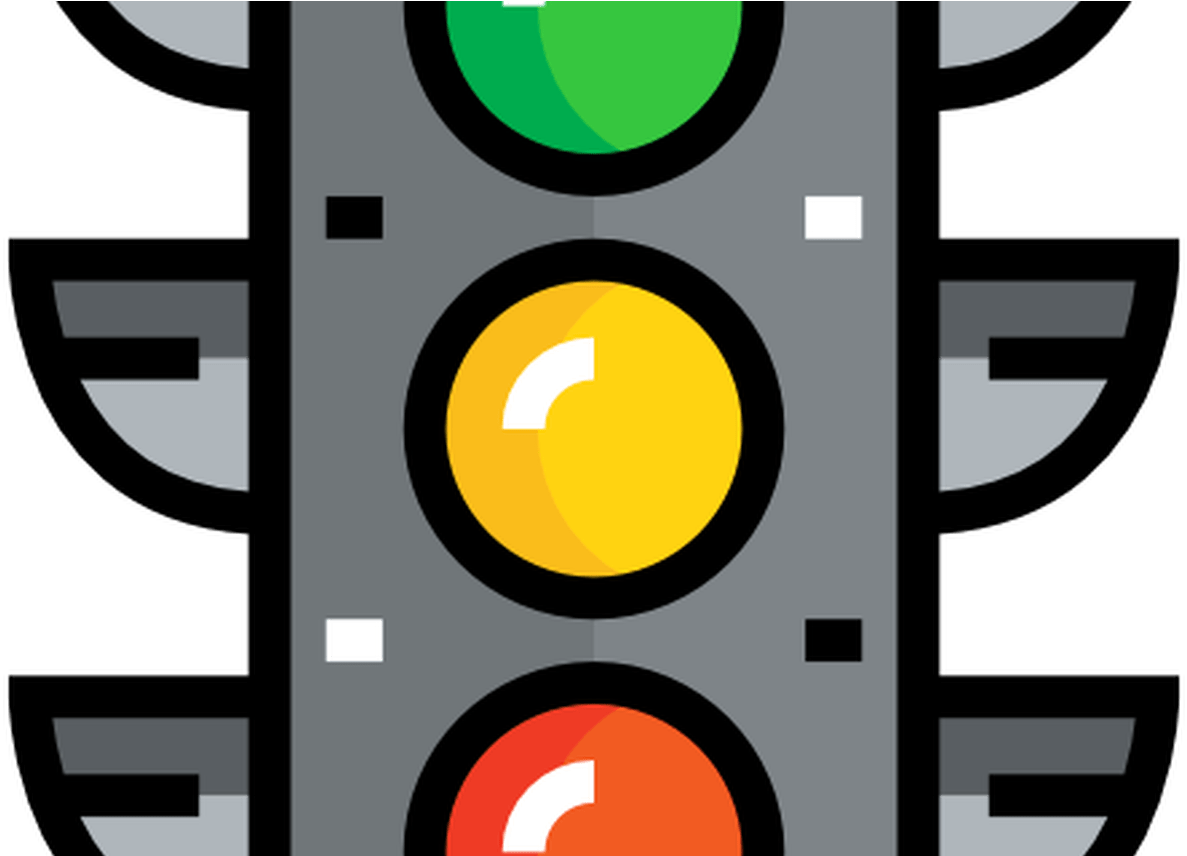 